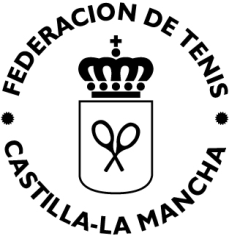 CAMPEONATO REGIONAL INFANTIL MANUEL ALONSO   D.E.E. EN NUEVO TENIS GUADALAJARA26    AL  27   DE  MAYO    DEL  2018APELLIDOS: NOMBRE: FECHA DE NACIMIENTO:                                 EDAD: Nº DNI O PASAPORTE: DOMICILIO:  POBLACION:                                                                           PROVINCIA: CODIGO POSTAL:                                                                TELEFONOS:CORREO ELECTRONICO:   PROVINCIA POR LA QUE SE HA CLASIFICADO: PUESTO EN EL QUE SE HA CLASIFICADO (Campeón, subcampeón, tercer clasificado o reserva) NUMERO DE LICENCIA:INSCRIPCION AL CAMPEONATO REGIONAL: EN                                ,                                  2018                                                                              FDO:LA FECHA TOPE PARA REALIZAR LA INSCRIPCION SERA EL MARTES 22 DE MAYO,   A LAS 14.00 HORAS A noelia_huetos@yahoo.es   y  a la (fedetenisclm@fedetenisclm.es).PROCEDIENDOSE  AL SORTEO EL DIA  SABADO 26 DE MAYO A LAS 10:00 HORAS EN LAS INSTALACIONES COMPLEJO DE RAQUETA.NO SE ADMITIRAN INSCRIPCIONES FUERA DEL PLAZO ESTABLECIDO.